Тема: «Что умею, что могу»(возраст 5-6 лет)Задачи: Развивать целенаправленное внимание; слуховую память; мышление; моторику рук;Способствовать снятию эмоционального напряжения у детей;Прививать интерес к занятиям.Ход занятия:Упражнение на развитие слуховой памяти  « 10 слов»Книга, луна, звон, мед, вода, окно, лед, день, гром, брат.Упражнение на дыхание.Поможем листочку слететь с дерева.Упражнение на развитие внимания.«Найди два одинаковых котенка» (задание в тетради)Упражнение на развитие мышления«Узнай предмет по заданным признакам»Белый, сладкий, твердый – это  …(сахар)5.Упражнение для развития тонкой моторики и мышления (в тетради) а) «Дорисуй начатый узор»  *    *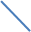 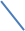 б) «Собери бусы»6. Упражнение для профилактики нарушений  зрения«Глазами нарисовать 6 кругов по часовой стрелке и 6 кругов против часовой стрелки»   Итог занятия: Что удалось легче всего?Где испытали затруднения?Какое задания хотелось бы выполнить еще раз?      